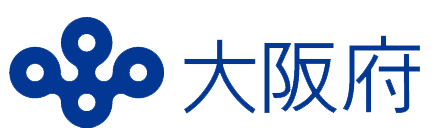 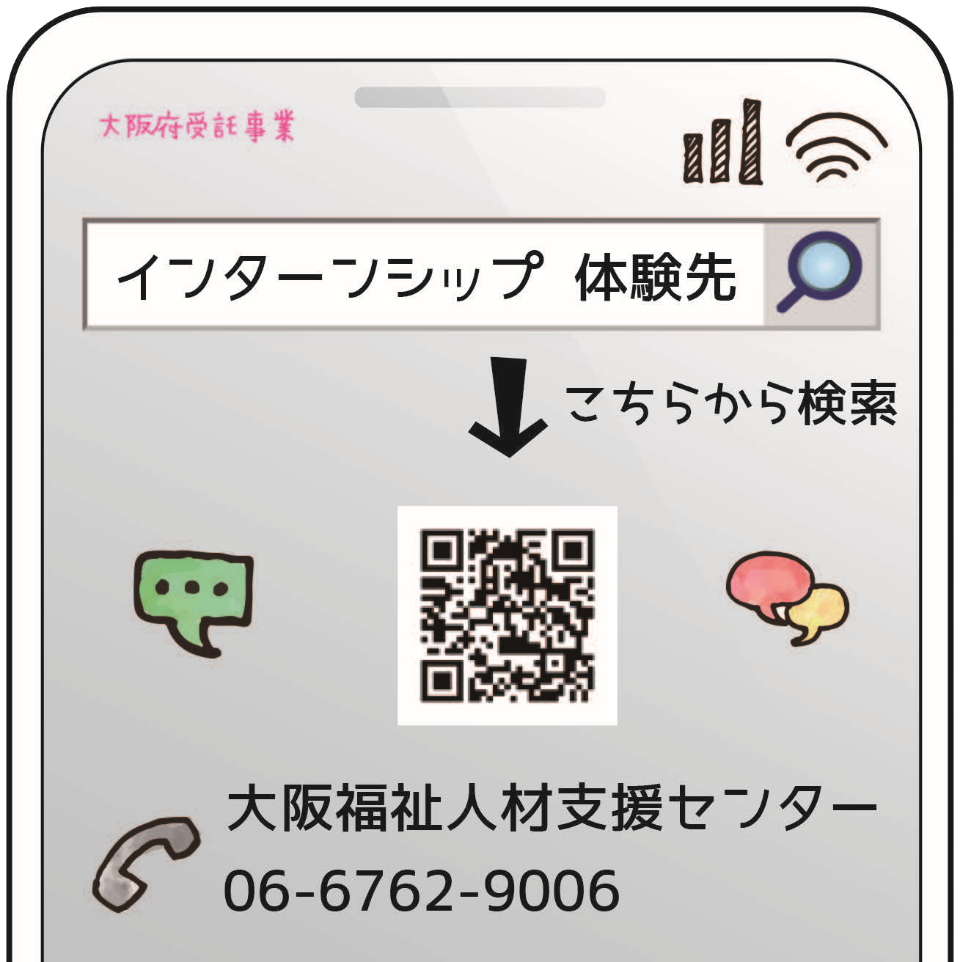 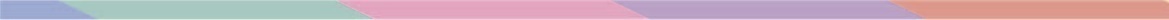 〇本冊子には、インターンシップに関する説明を記載しており、「職場体験・インターンシップ事業」にご登録いただいた方にお渡ししています。○他の方に譲渡することはできません。○本冊子には体験者番号が付与されています。体験者番号は、受入事業所に対してインターンシップを申し込む際に必要です。体験者番号は登録された本人のみ有効です。○紛失された場合は再発行をしておりませんので、保管には十分に注意してください。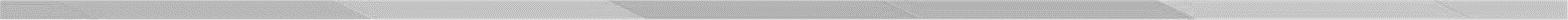 ※印のページにはミシン目が入っておりますので、切り離してお使いください。本事業は、福祉・介護分野に関心のある方や福祉・介護分野での就職を考えている方などに、インターンシップを通じて実際の職場の雰囲気や介護業務内容を直接知ってもらうことにより、求人側・求職側のギャップを埋め、円滑な人材確保の促進と離職防止を図ることを目的として実施しています。「福祉・介護の現場を見てみたい！」という方が、実際の福祉現場で福祉・介護分野の仕事を経験することができます。【インターンシップは】「福祉の職場ってどんなところ？」という疑問や不安を解消・軽減することができます。施設の雰囲気を体感し、現場職員の話を、直接聞くことができます。自分の適性に合った福祉の職場を知ることができます。　　　【例2】 障がい者福祉－生活介護インターンシップの受入事業所は、令和6年3月時点で約450事業所です。人材支援センターのHPから、受入事業所を検索し、事業所の詳しい情報を閲覧することができます。①【HPの検索システムから体験先を選ぶ方法】　　　　　　　　　　　　　　　　　　　　　　　　　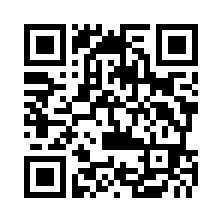 https://www.矢印.pw/img/thumbnail.jpg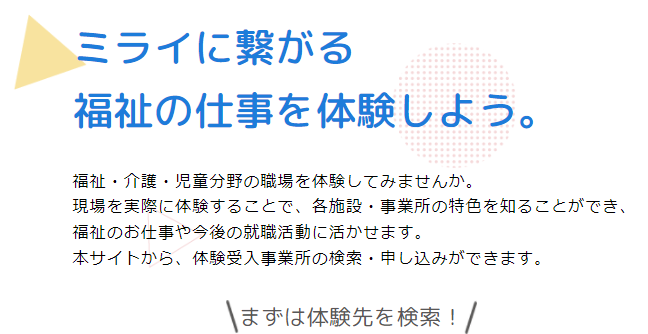 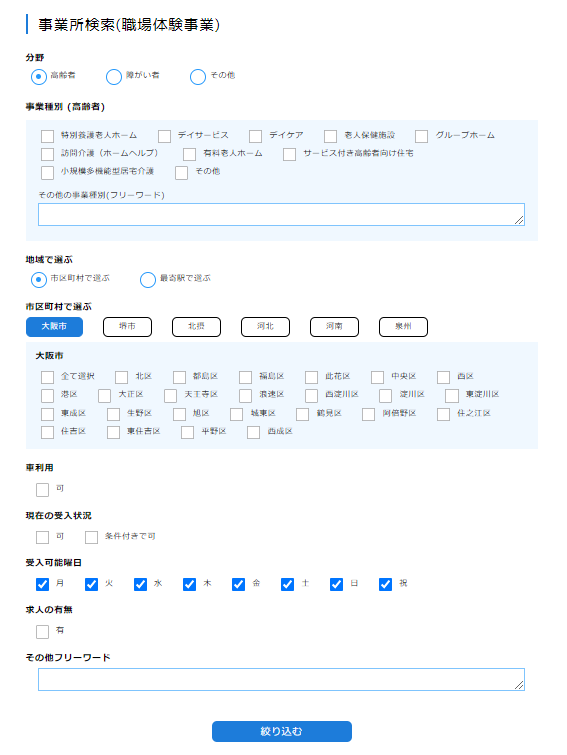 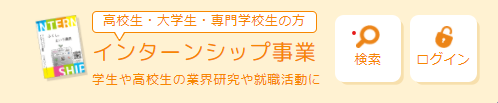 最寄り駅や地域、事業種別等での絞り込み、また事業所の詳細も閲覧できます。フリーワードには、「相談職」「介護ロボット」など、気になるワードを入れて検索してください。②【検索システム以外から体験先を選ぶ方法】人材支援センターのHPに掲載している受入事業所一覧のExcel、PDFデータからご確認ください。人材支援センターの窓口では、希望の地域の受入事業所一覧をプリントしたものをお渡しすることができます。※新型コロナウイルス感染症の感染状況等により、受入状況が変更になる場合があります。受入の可否は、直接事業所にお問い合わせください。新型コロナウイルス感染症防止対策として体験当日の朝に検温し、発熱（37.5℃以上）等の症状がみられるときは、体験を中止する。（事業所によっては、体験前数日間の体温の計測が必要な場合もあります。）体験前数日間で体調がすぐれない日があった場合は、受入事業所の担当者に確認する。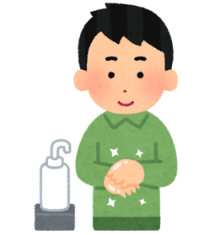 手指の洗浄・消毒、マスクの着用を徹底する。体験中に身体の具合が悪くなった場合は無理せず、早めに職員に申し出る。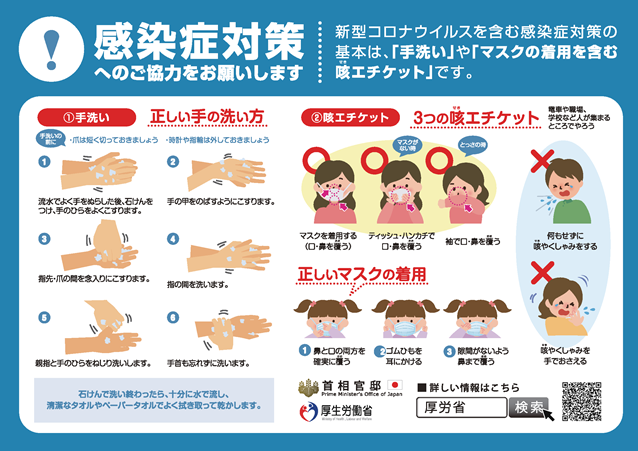 インターンシップの申込みをします。Webからの申込には、インターンシップ検索システムにログインが必要となります。体験者番号（表紙の右上に記載）と、生年月日を入力し、ログインしてください。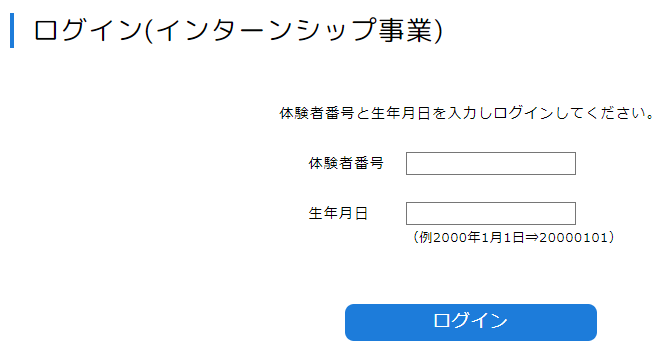 ログイン後、申込が可能となります。事業所詳細画面の下部、申込する ボタンより、お申込みください。ご登録いただいているメールアドレスに自動返信メールが届きます。事業所からの連絡（電話もしくはメール）をお待ちください。1週間以内に事業所からの連絡がない場合は、大阪福祉人材センターまでご連絡ください。（06-6762-9006）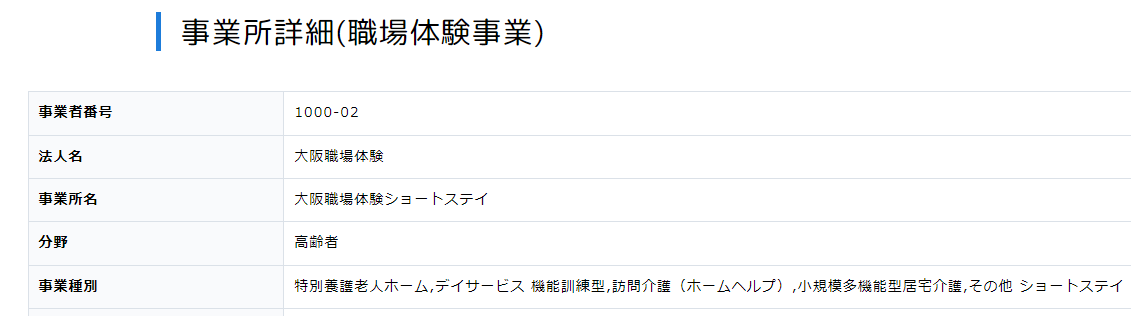 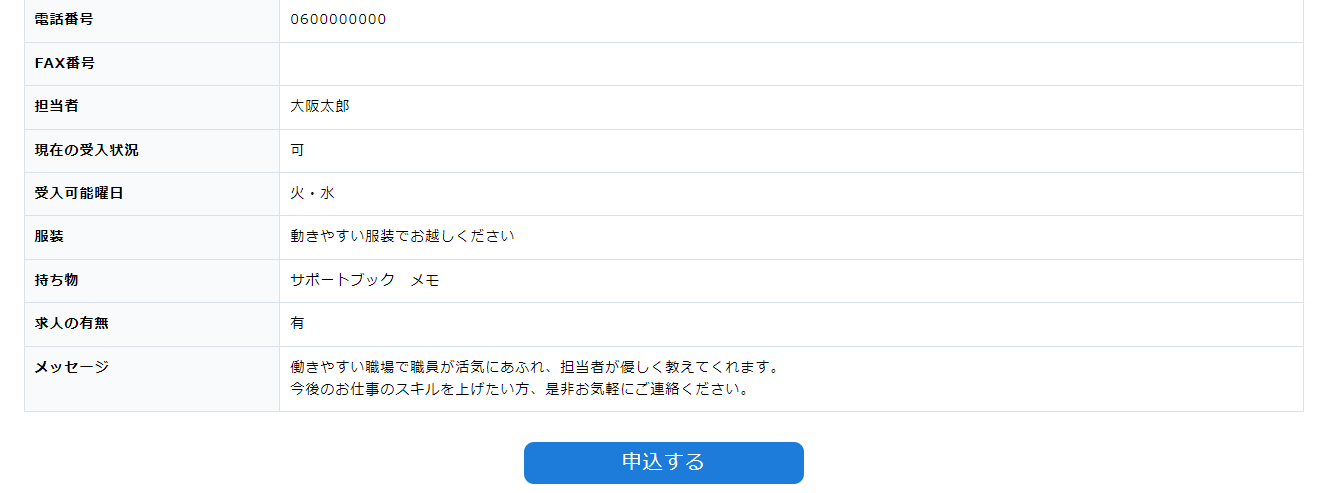 インターンシップの申込みにあたって、事業所に伝えること・確認する主な内容は下の表のとおりです。体験にあたり、事業所に対して配慮をお願いしたいことがあれば、申し込みの時に伝えてください。※申込みは、基本的にはご自分でしていただきますが、サポートをご希望の方は、人材支援センターのスタッフがお手伝いしますので、電話でご相談ください。（06-6762-9006）その場合、下記の内容と体験のご希望等を体験先事業所に伝え、その結果を人材支援センターから電話でお知らせします。❖メモ❖❖当日の準備物❖挨拶は人と人とのコミュニケーションの第一歩です。訪問した時や帰り際には欠かさず行いましょう。利用者はもちろんの　こと、受入担当者や他の職員、ボランティアの方々とも挨拶を交わしましょう。福祉施設は利用者の生活の場であることを忘れずに、それぞれの暮らしのリズムやペース、気持ちを尊重してください。なお、福祉施設では、利用者の自立を促進するために一人ひとりの支援計画を作成し、その計画に基づいてサービスを提供しています。利用者の生活や職員の業務を妨げない範囲で体験することに留意してください。利用者の年齢層は様々ですが、利用者には必ず「○○さん」と名前で呼んでください。また、丁寧な言葉遣いを常に心がけてください。通常は、体験の初めにはオリエンテーションが実施され、福祉施設の目的や利用者の概要・一日の流れや体験内容、利用者との関わり方、諸注意等の説明があります。職員の話をよく聞き、必要事項はメモを取りましょう。特に利用者への声かけは公平を心がけてください。親しくなった利用者との関わりが多くなりがちです。複数の利用者が同席している場合など、意識的にすべての利用者に声をかけましょう。また、職員から施設や体験内容の説明を受けたときや何かを頼まれたときなど、確認のため復唱し、しっかり返事しま　しょう。※居室等でのメモは制限される場合がありますので、体験中のメモについては、職員に確認してください。　身だしなみは清潔第一を心がけてください。長い髪はまとめ、エプロンや衣類は清潔なものを着用するなどして、衛生面に十分に注意をしてください。体験中はマナーを守り、節度ある行動をしてください。例えば、体験中にスマートフォンを見る、携帯電話をかける、体験者同士で必要以上の会話をするなどの行動は慎んでください。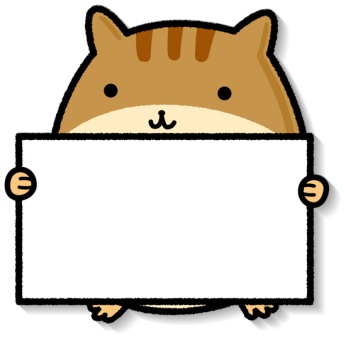 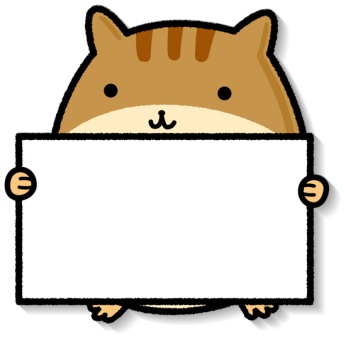 [ホウ]任された業務が終了したら、必ず、担当の職員に「報告」しましょう。[レン]利用者から何か想定外の事を頼まれた場合は、担当の職員に「連絡」してください。[ソウ]体験の中で感じた疑問や不安などは、担当の職員に「相談」してください。わからないことは自分で判断しないで、まず職員に相談し確認してから行動してください。体験中に身体の具合が悪くなった場合は無理をせず早めに職員に申し出てください。体験前に風邪を引いた場合などは、福祉施設で体験が可能かどうか担当者に確認してください。※体験前、または体験期間中にインフルエンザ等の感染症になったと判明した場合は、ただちに体験を中止し、改めて体験するよう事業所の担当の職員と相談してください。　福祉施設（特に入所型福祉施設）は、利用者が暮らす生活の場であり、非常にプライベートな空間です。したがって、無断で居室に入る、利用者の身の回りの物を勝手に触るなどの行為は厳禁です。　体験中は、利用者やその家族のことなど様々な個人情報を知り得ることもあります。守秘義務は厳密に課せられます。体験終了後も、体験中に知りえた情報を口外してはいけません。SNSへの書込みなどもプライバシーを侵害する可能性があるので、十分気を付けましょう。・事業所の方が、あなたの体験に臨む姿勢に対して、体験を続行することが困難と判断された場合、体験を中断していただくことがあります。・体験前にオリエンテーションが必要な場合があります。・インターンシップの際には、必要以上の現金や貴重品などは身に付けないでください。一日のインターンシップが終了したのちに体験を振り返り、本冊子に綴じられた「インターンシップレポート」に体験内容を記入してください。18ページの記入例を参考に、記入してください。　記入上の注意点は、以下のとおりです。　☆　氏名・体験日時・受入施設・事業所名などは、もれなく書いてください。　☆　開始時刻・終了時刻を明記してください。　　☆　黒のボールペンを使い、鉛筆や消せるボールペンは使用不可です。　☆　丁寧に書くことを心がけてください。　☆　レポート用紙は、サポートブック本体にミシン目入りで綴じられています。丁寧に切り離し、必ず原本を事業所の　　　担当者に提出してください。事業所の担当者が、コメント欄に記入した後に、写しが返却されます。　☆　事業所の担当者が体験当日にコメントを書けない場合、希望される場合はファクス送信もしくは郵送を依頼してください（コメントが不要の場合は当日に写しの受け取りができます）。また、郵送を希望される場合は、必ず、送付先を事業所の担当者に伝えてください。お世話になった事業所へ、メールや電話、文書などで感謝の気持ちを伝えましょう。11ページに文例を記載しておりますので、参考にしてください。【お礼状の文例（施設長へ封書により送付する場合）】あなたのインターンシップを記録しましょう。※この様式は、あなた自身のインターンシップを記録するものであり、体験先の施設・事業所および大阪福祉人材支援センターへ提出する必要はありません。–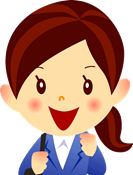 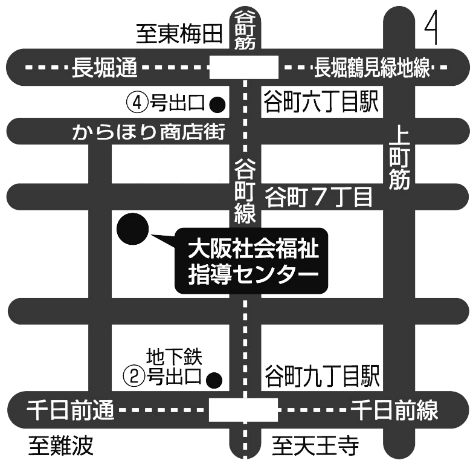 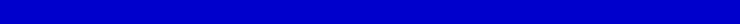 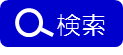 もくじもくじもくじもくじもくじもくじもくじもくじもくじもくじもくじもくじはじめに　　　・・・・・・・・・・・・・・・・・・・・・・・・・・・・・・・・・・・・・・・・・・・・・・・・・・・・・・・・・・・・・・・・・・・・・・・・・・・・・・・・・・・・・・・・・・・・・・・・・・・・・・・・・・・・・・・・・・・・・・・・・・・・・・・・・・・・・・・・・・・・・・・・・・・・・・・・・・・・・・・・・・・・・・・・・・・・・・・・・・・・・・・・・・・・・・・・・・・・・・・・・・・・・・・・・・・・・・・・・・・・・・・・・・・・・・・・・・・・・・・・・・・・・・・・・・・・・・・・・・・・・・・・・・・・・・・・・・・・・・・・・・・・・・・・・・・・・・・・・・・・・・・・・・・・・・・・・・・・・・・・・・・・・・・・・・・・・・・・・・・・・・・・・・・・・・・・・・・・・・・・・・・・・・・・・・・・・・・・・・・・・・・・・・・・・・・・・・・・・・・・・・・・・・・・・・・・・・・・・・・・・・・・・・・・・・・・・・・・・・・・・・・・・・・・・・・・・・・・・・・・・・・・・・・・・・・・・・・・・・・・・・・・・・・・・・・・・・・・・・・・・・・・・・・・・・・・・・・・・・・・・・・・・・・・・・・・・・・・・・・・・・・・・・・・・・・・・・・・・・・・・・・・・・・・・・・・・・・・・・・・・・・・・・・・・・・・・・・・・・・・・・・・・・・・・・・・・・・・・・・・・・・・・・・・・・・・・・・・・・・・・・・・・・・・・・・・・・・・・・・・・・・・・・・・・・・・・・・・・・・・・・・・・・・・・・・・・・・・・・・・・・・・・・・・・・・・・・・・・・・・・・・・・・・・・・1インターンシップについて　　　　　　　　　　　インターンシップについて　　　　　　　　　　　インターンシップについて　　　　　　　　　　　インターンシップについて　　　　　　　　　　　インターンシップについて　　　　　　　　　　　・・・・・・・・・・・・・・・・・・・・・・・・・・・・・・・・・・・・・・・・・・・・・・・・・・・・・・・・・・・・・・・・・・・・・・・・・・・・・・・・・・・・・・・・・・・・・・・・・・・・・・・・・・・・・・・・・・・・・・・・・・・・・・・・・・・・・・・・・・・・・・・・・・・・・・・・・・・・・・・・・・・・・・・・・・・・・・・・・・・・・・・・・・・・・・・・・・・・・・・・・・・・・・・・・・・・・・・・・・・・・・・・・・・・・・・・・・・・・・・・・・・・・・・・・・・・・・・・・・・・・・・・・・・・・・・・・・・・・・・・・・・・・・・・・・・・・・・・・・・・・・・・・・・・・・・・・・・・・・・・・・・・・・・・・・・・・・・・・・・・・・・・・・・・・・・・・・・・・・・・・・・・・・・・・・・・・・・・・・・・・・・・1こんな体験ができます　～体験例から～こんな体験ができます　～体験例から～こんな体験ができます　～体験例から～こんな体験ができます　～体験例から～こんな体験ができます　～体験例から～・・・・・・・・・・・・・・・・・・・・・・・・・・・・・・・・・・・・・・・・・・・・・・・・・・・・・・・・・・・・・・・・・・・・・・・・・・・・・・・・・・・・・・・・・・・・・・・・・・・・・・・・・・・・・・・・・・・・・・・・・・・・・・・・・・・・・・・・・・・・・・・・・・・・・・・・・・・・・・・・・・・・・・・・・・・・・・・・・・・・・・・・・・・・・・・・・・・・・・・・・・・・・・・・・・・・・・・・・・・・・・・・・・・・・・・・・・・・・・・・・・・・・・・・・・・・・・・・・・・・・・・・・・・・・・・・・・・・・・・・・・・・・・・・・・・・・・・・・・・・・・・・・・・・・・・・・・・・・・・・・・・・・・・・・・・・・・・・・・・・・・・・・・・・・・・・・・・・・・・・・・・・・・・・・・・・・・・・・・・・・・・・インターンシップの流れ　　インターンシップの流れ　　・・・・・・・・・・・・・・・・・・・・・・・・・・・・・・・・・・・・・・・・・・・・・・・・・・・・・・・・・・・・・・・・・・・・・・・・・・・・・・・・・・・・・・・・・・・・・・・・・・・・・・・・・・・・・・・・・・・・・・・・・・・・・・・・・・・・・・・・・・・・・・・・・・・・・・・・・・・・・・・・・・・・・・・・・・・・・・・・・・・・・・・・・・・・・・・・・・・・・・・・・・・・・・・・・・・・・・・・・・・・・・・・・・・・・・・・・・・・・・・・・・・・・・・・・・・・・・・・・・・・・・・・・・・・・・・・・・・・・・・・・・・・・・・・・・・・・・・・・・・・・・・・・・・・・・・・・・・・・・・・・・・・・・・・・・・・・・・・・・・・・・・・・・・・・・・・・・・・・・・・・・・・・・・・・・・・・・・・・・・・・・・・・・・・・・・・・・・・・・・・・・・・・・・・・・・・・・・・・・・・・・・・・・・・・・・・・・・・・・・・・・・・・・・・・・・・・・・・・・・・・・・・・・・・・・・・・・・・・・・・・・・・・・・・・・・・・・・・・・・・・・・・・・・・・・・・・・・・・・・・・・・・・・・・・・・・・・・・・・・・・・・・・・・・・・・・・・・・・・・・・・・・・・・・・・・・・・・・3STEP 1　受入先の事業所を探す　～インターンシップ先の探し方～　　STEP 1　受入先の事業所を探す　～インターンシップ先の探し方～　　STEP 1　受入先の事業所を探す　～インターンシップ先の探し方～　　STEP 1　受入先の事業所を探す　～インターンシップ先の探し方～　　STEP 1　受入先の事業所を探す　～インターンシップ先の探し方～　　STEP 1　受入先の事業所を探す　～インターンシップ先の探し方～　　STEP 1　受入先の事業所を探す　～インターンシップ先の探し方～　　STEP 1　受入先の事業所を探す　～インターンシップ先の探し方～　　STEP 1　受入先の事業所を探す　～インターンシップ先の探し方～　　STEP 1　受入先の事業所を探す　～インターンシップ先の探し方～　　・・・・・・・・・・・・・・・・・・・・・・・・・・・4感染症対策について　　感染症対策について　　感染症対策について　　感染症対策について　　感染症対策について　　感染症対策について　　感染症対策について　　感染症対策について　　感染症対策について　　感染症対策について　　・・・・・・・・・・・・・・・・・・・・・・・・・・・5STEP 2　インターンシップを申し込む　～WEB編～　　　STEP 2　インターンシップを申し込む　～WEB編～　　　STEP 2　インターンシップを申し込む　～WEB編～　　　STEP 2　インターンシップを申し込む　～WEB編～　　　STEP 2　インターンシップを申し込む　～WEB編～　　　STEP 2　インターンシップを申し込む　～WEB編～　　　STEP 2　インターンシップを申し込む　～WEB編～　　　STEP 2　インターンシップを申し込む　～WEB編～　　　STEP 2　インターンシップを申し込む　～WEB編～　　　STEP 2　インターンシップを申し込む　～WEB編～　　　・・・・・・・・・・・・・・・・・・・・・・・・・・・6　　　　　　　　　　　　　　　～電話編～　　　　　　　　　　　　　　　～電話編～　　　　　　　　　　　　　　　～電話編～　　　　　　　　　　　　　　　～電話編～　　　　　　　　　　　　　　　～電話編～　　　　　　　　　　　　　　　～電話編～　　　　　　　　　　　　　　　～電話編～　　　　　　　　　　　　　　　～電話編～　　　　　　　　　　　　　　　～電話編～　　　　　　　　　　　　　　　～電話編～7　　　STEP 3　インターンシップをする　～インターンシップの心得～　　　　　　STEP 3　インターンシップをする　～インターンシップの心得～　　　　　　STEP 3　インターンシップをする　～インターンシップの心得～　　　　　　STEP 3　インターンシップをする　～インターンシップの心得～　　　　　　STEP 3　インターンシップをする　～インターンシップの心得～　　　　　　STEP 3　インターンシップをする　～インターンシップの心得～　　　　　　STEP 3　インターンシップをする　～インターンシップの心得～　　　　　　STEP 3　インターンシップをする　～インターンシップの心得～　　　　　　STEP 3　インターンシップをする　～インターンシップの心得～　　　・・・・・・・・・・・・・・・・・・・・・・・・・・・・・・・・・・・・・・・・・・・・・・・・・・・・・・・・・・・・・・・・・・・・8～9STEP 4　インターンシップレポートを提出する　～記入のポイント～　　STEP 4　インターンシップレポートを提出する　～記入のポイント～　　STEP 4　インターンシップレポートを提出する　～記入のポイント～　　STEP 4　インターンシップレポートを提出する　～記入のポイント～　　STEP 4　インターンシップレポートを提出する　～記入のポイント～　　STEP 4　インターンシップレポートを提出する　～記入のポイント～　　STEP 4　インターンシップレポートを提出する　～記入のポイント～　　STEP 4　インターンシップレポートを提出する　～記入のポイント～　　STEP 4　インターンシップレポートを提出する　～記入のポイント～　　STEP 4　インターンシップレポートを提出する　～記入のポイント～　　・・・・・・・・・・・・・・・・・・・・・・・・・・10　STEP 5 インターンシップの終了　～お礼状を書きましょう～　　　STEP 5 インターンシップの終了　～お礼状を書きましょう～　　　STEP 5 インターンシップの終了　～お礼状を書きましょう～　　　STEP 5 インターンシップの終了　～お礼状を書きましょう～　　　STEP 5 インターンシップの終了　～お礼状を書きましょう～　　　STEP 5 インターンシップの終了　～お礼状を書きましょう～　　　STEP 5 インターンシップの終了　～お礼状を書きましょう～　　　STEP 5 インターンシップの終了　～お礼状を書きましょう～　　　STEP 5 インターンシップの終了　～お礼状を書きましょう～　　　STEP 5 インターンシップの終了　～お礼状を書きましょう～　　・・・・・・・・・・・・・・・・・・・・・・・・・・・・・・10　　　　 【お礼状の文例】　　　　　　 【お礼状の文例】　　　　　　 【お礼状の文例】　　・・・・・・・・・・・・・・・・・・・・・・・・・・・・・・・・・・・・・・・・・・・・・・・・・・・・・・・・・・・・・・・・・・・・・・・・・・・・・・・・・・・・・・・・・・・・・・・・・・・・・・・・・・・・・・・・・・・・・・・・・・・・・・・・・・・・・・・・・・・・・・・・・・・・・・・・・・・・・・・・・・・・・・・・・・・・・・・・・・・・・・・・・・・・・・・・・・・・・・・・・・・・・・・・・・・・・・・・・・・・・・・・・・・・・・・・・・・・・・・・・・・・・・・・・・・・・・・・・・・・・・・・・・・・・・・・・・・・・・・・・・・・・・・・・・・・・・・・・・・・・・・・・・・・・・・・・・・・・・・・・・・・・・・・・・・・・・・・・・・・・・・・・・・・・・・・・・・・・・・・・・・・・・・・・・・・・・・・・・・・・・・・・・・・・・・・・・・・・・・・・・・・・・・・・・・・・・・・・・・・・・・・・・・・・・・・・・・・・・・・・・・・・・・・11STEP 6 アンケートの回答　※　～あなたの感想をお聞かせください～STEP 6 アンケートの回答　※　～あなたの感想をお聞かせください～STEP 6 アンケートの回答　※　～あなたの感想をお聞かせください～STEP 6 アンケートの回答　※　～あなたの感想をお聞かせください～STEP 6 アンケートの回答　※　～あなたの感想をお聞かせください～STEP 6 アンケートの回答　※　～あなたの感想をお聞かせください～STEP 6 アンケートの回答　※　～あなたの感想をお聞かせください～STEP 6 アンケートの回答　※　～あなたの感想をお聞かせください～STEP 6 アンケートの回答　※　～あなたの感想をお聞かせください～STEP 6 アンケートの回答　※　～あなたの感想をお聞かせください～・・・・・・・・・・・・・・・・・・・・・・・・・・・・・・13《インターンシップレポート綴》《インターンシップレポート綴》《インターンシップレポート綴》《インターンシップレポート綴》《インターンシップレポート綴》《インターンシップレポート綴》《インターンシップレポート綴》《インターンシップレポート綴》《インターンシップレポート綴》《インターンシップレポート綴》インターンシップ記録簿　　インターンシップ記録簿　　インターンシップ記録簿　　インターンシップ記録簿　　・・・・・・・・・・・・・・・・・・・・・・・・・・・・・・・・・・・・・・・・・・・・・・・・・・・・・・・・・・・・・・・・・・・・・・・・・・・・・・・・・・・・・・・・・・・・・・・・・・・・・・・・・・・・・・・・・・・・・・・・・・・・・・・・・・・・・・・・・・・・・・・・・・・・・・・・・・・・・・・・・・・・・・・・・・・・・・・・・・・・・・・・・・・・・・・・・・・・・・・・・・・・・・・・・・・・・・・・・・・・・・・・・・・・・・・・・・・・・・・・・・・・・・・・・・・・・・・・・・・・・・・・・・・・・・・・・・・・・・・・・・・・・・・・・・・・・・・・・・・・・・・・・・・・・・・・・・・・・・・・・・・・・・・・・・・・・・・・・・・・・・・・・・・・・・・・・・・・・・・・・・・・・・・・・・・・・・・・・・17インターンシップレポートの記入例　　インターンシップレポートの記入例　　インターンシップレポートの記入例　　インターンシップレポートの記入例　　インターンシップレポートの記入例　　インターンシップレポートの記入例　　インターンシップレポートの記入例　　・・・・・・・・・・・・・・・・・・・・・・・・・・・・・・・・・・・・・・・・・・・・・・・・・・・・・・・・・・・・・・・・・・・・・・・・・・・・・・・・・・・・・・・・・・・・・・・・・・・・・・・・・・・・・・・・・・・・・・・・・・・・・・・・・・・・・・・・・・・・・・・・・・・・・・・・・・・・・・・・・・・・・・・・18インターンシップレポート（様式第1号）※　　インターンシップレポート（様式第1号）※　　インターンシップレポート（様式第1号）※　　インターンシップレポート（様式第1号）※　　インターンシップレポート（様式第1号）※　　インターンシップレポート（様式第1号）※　　インターンシップレポート（様式第1号）※　　インターンシップレポート（様式第1号）※　　・・・・・・・・・・・・・・・・・・・・・・・・・・・・・・・・・・・・・・・・・・・・・・・・・・・・・・・・・・・・・・・・・・・・・・・・・・・・・・・・・・・・・・・・・・・・・・・・・・・・・・・・・・・・19～38福祉のお仕事　就職支援メニュー　　福祉のお仕事　就職支援メニュー　　福祉のお仕事　就職支援メニュー　　福祉のお仕事　就職支援メニュー　　福祉のお仕事　就職支援メニュー　　福祉のお仕事　就職支援メニュー　　福祉のお仕事　就職支援メニュー　　福祉のお仕事　就職支援メニュー　　福祉のお仕事　就職支援メニュー　　福祉のお仕事　就職支援メニュー　　はじめにインターンシップについて　 こんな体験ができます　～体験例から～時　刻プログラム具体的な体験内容09：00 オリエンテーション施設紹介・体験の諸注意09：30 作業準備・コミュニケーション体操・必要物品の用意10：00 作業訓練検品・確認作業など12：00 休憩食事見守り・昼食13：00作業訓練商品の梱包など15：00 片付け・利用者の見送り物品の片付け・作業室の掃除・利用者の見送り15：30振り返りインターンシップの振り返り・職員と質疑応答・インターンシップレポートの記入 16：30終了体験終了例）利用者さんの作業見学目的　個別ケア、多職種の連携、利用者さんの社会参加の理解　利用者さんによって得意なことや集中できる環境が異なるため、作業内容や作業スペースが異なっている。　事業所での活動を通じて利用者さんの社会参加をサポートするため、専門職同士が連携して働いている。例）利用者さんの作業見学目的　個別ケア、多職種の連携、利用者さんの社会参加の理解　利用者さんによって得意なことや集中できる環境が異なるため、作業内容や作業スペースが異なっている。　事業所での活動を通じて利用者さんの社会参加をサポートするため、専門職同士が連携して働いている。例）利用者さんの作業見学目的　個別ケア、多職種の連携、利用者さんの社会参加の理解　利用者さんによって得意なことや集中できる環境が異なるため、作業内容や作業スペースが異なっている。　事業所での活動を通じて利用者さんの社会参加をサポートするため、専門職同士が連携して働いている。　インターンシップの流れSTEP1　探す｜受入先の事業所を探すインターンシップができる事業所は、大阪福祉人材支援センター（以下、人材支援センターという。）のホームページや窓口にて公開しています。自分の希望に合った体験先を探してみましょう！☞「インターンシップ先の探し方」については、次のページをご覧ください。STEP2　申込｜受入事業所にインターンシップを申し込む申込には、2つの方法があります。１．ホームページの検索システムから体験先を選び、申し込む。２．体験したい事業所に直接電話をかけ、サポートブックを持っていることを伝えたうえでインターンシップを申し込む。事業所の担当者と体験の日数、日程、所持品、注意事項等を電話・メールで調整・確認します。☞本冊子6ページに「インターンシップを申込む　～WEB編～」、7ページに「～電話編～」を掲載しています。STEP3　体験｜職場を体験する体験受入事業所の担当者の指示のもと、インターンシップを行います。☞インターンシップをする前に、本冊子8～9ページの「インターンシップの心得」をお読みください。STEP4　提出｜受入事業所に「インターンシップレポート」を提出する本冊子に綴じている「インターンシップレポート」を、1日につき1枚記入して、担当者へ提出してください。その際、「インターンシップレポート」（原本）をコピーして使用するのは不可です。STEP5　終了｜インターンシップ終了！インターンシップ終了後、体験先への感謝の気持ちを伝えるため、お礼状を送ることをお勧めします。STEP6.　アンケートの回答　　～あなたの感想をお聞かせください～今後の参考にさせていただきますので、アンケートにご回答ください。就労状況等に関する調査について令和7年3月末ごろに就労状況等に関する調査を実施します。ご協力をお願いします。　STEP1.　体験受入先の事業所を探す　~インターンシップ先の探し方~STEP2.　インターンシップを申し込む　～WEB編～　　　　　　STEP2.　インターンシップを申し込む　～電話編～①あなたの氏名（フルネームで）②あなたの「体験者番号」S※「体験者番号」はこの冊子の表紙右上に記載されている6ケタの番号です。③保有している資格・保有していない（無資格）　　　・研修受講中である・保有している　（　　　　　　　　　　　　　　　　　　　　　　　）・保有していない（無資格）　　　・研修受講中である・保有している　（　　　　　　　　　　　　　　　　　　　　　　　）・保有していない（無資格）　　　・研修受講中である・保有している　（　　　　　　　　　　　　　　　　　　　　　　　）・保有していない（無資格）　　　・研修受講中である・保有している　（　　　　　　　　　　　　　　　　　　　　　　　）・保有していない（無資格）　　　・研修受講中である・保有している　（　　　　　　　　　　　　　　　　　　　　　　　）・保有していない（無資格）　　　・研修受講中である・保有している　（　　　　　　　　　　　　　　　　　　　　　　　）・保有していない（無資格）　　　・研修受講中である・保有している　（　　　　　　　　　　　　　　　　　　　　　　　）・保有していない（無資格）　　　・研修受講中である・保有している　（　　　　　　　　　　　　　　　　　　　　　　　）④福祉職の経験・未経験・経験あり　　　　　＊何を？（例：介護職を）　　　　　　　　　　＊どこで？（例：特別養護老人ホームで）　　　　　　　　　　＊どのくらい？（例：約３年間）・未経験・経験あり　　　　　＊何を？（例：介護職を）　　　　　　　　　　＊どこで？（例：特別養護老人ホームで）　　　　　　　　　　＊どのくらい？（例：約３年間）・未経験・経験あり　　　　　＊何を？（例：介護職を）　　　　　　　　　　＊どこで？（例：特別養護老人ホームで）　　　　　　　　　　＊どのくらい？（例：約３年間）・未経験・経験あり　　　　　＊何を？（例：介護職を）　　　　　　　　　　＊どこで？（例：特別養護老人ホームで）　　　　　　　　　　＊どのくらい？（例：約３年間）・未経験・経験あり　　　　　＊何を？（例：介護職を）　　　　　　　　　　＊どこで？（例：特別養護老人ホームで）　　　　　　　　　　＊どのくらい？（例：約３年間）・未経験・経験あり　　　　　＊何を？（例：介護職を）　　　　　　　　　　＊どこで？（例：特別養護老人ホームで）　　　　　　　　　　＊どのくらい？（例：約３年間）・未経験・経験あり　　　　　＊何を？（例：介護職を）　　　　　　　　　　＊どこで？（例：特別養護老人ホームで）　　　　　　　　　　＊どのくらい？（例：約３年間）・未経験・経験あり　　　　　＊何を？（例：介護職を）　　　　　　　　　　＊どこで？（例：特別養護老人ホームで）　　　　　　　　　　＊どのくらい？（例：約３年間）⑤体験希望日数・時間　　　日間　 ＊インターンシップができる日数は、１年間で10日間です。・体験時間は、4時間以上8時間以内です。事業所のプログラムに沿って体験するのが基本です。　  　　　日間　 ＊インターンシップができる日数は、１年間で10日間です。・体験時間は、4時間以上8時間以内です。事業所のプログラムに沿って体験するのが基本です。　  　　　日間　 ＊インターンシップができる日数は、１年間で10日間です。・体験時間は、4時間以上8時間以内です。事業所のプログラムに沿って体験するのが基本です。　  　　　日間　 ＊インターンシップができる日数は、１年間で10日間です。・体験時間は、4時間以上8時間以内です。事業所のプログラムに沿って体験するのが基本です。　  　　　日間　 ＊インターンシップができる日数は、１年間で10日間です。・体験時間は、4時間以上8時間以内です。事業所のプログラムに沿って体験するのが基本です。　  　　　日間　 ＊インターンシップができる日数は、１年間で10日間です。・体験時間は、4時間以上8時間以内です。事業所のプログラムに沿って体験するのが基本です。　  　　　日間　 ＊インターンシップができる日数は、１年間で10日間です。・体験時間は、4時間以上8時間以内です。事業所のプログラムに沿って体験するのが基本です。　  　　　日間　 ＊インターンシップができる日数は、１年間で10日間です。・体験時間は、4時間以上8時間以内です。事業所のプログラムに沿って体験するのが基本です。　  ⑥体験希望日・体験できない日（電話を掛ける前に書き出します）・体験希望日　　　第１希望　　　　第２希望　　　　第３希望　　　　・体験できない日　　＿＿＿＿＿＿＿＿＿＿＿＿＿＿＿＿＿＿＿＿＿＿・体験希望日　　　第１希望　　　　第２希望　　　　第３希望　　　　・体験できない日　　＿＿＿＿＿＿＿＿＿＿＿＿＿＿＿＿＿＿＿＿＿＿・体験希望日　　　第１希望　　　　第２希望　　　　第３希望　　　　・体験できない日　　＿＿＿＿＿＿＿＿＿＿＿＿＿＿＿＿＿＿＿＿＿＿・体験希望日　　　第１希望　　　　第２希望　　　　第３希望　　　　・体験できない日　　＿＿＿＿＿＿＿＿＿＿＿＿＿＿＿＿＿＿＿＿＿＿・体験希望日　　　第１希望　　　　第２希望　　　　第３希望　　　　・体験できない日　　＿＿＿＿＿＿＿＿＿＿＿＿＿＿＿＿＿＿＿＿＿＿・体験希望日　　　第１希望　　　　第２希望　　　　第３希望　　　　・体験できない日　　＿＿＿＿＿＿＿＿＿＿＿＿＿＿＿＿＿＿＿＿＿＿・体験希望日　　　第１希望　　　　第２希望　　　　第３希望　　　　・体験できない日　　＿＿＿＿＿＿＿＿＿＿＿＿＿＿＿＿＿＿＿＿＿＿・体験希望日　　　第１希望　　　　第２希望　　　　第３希望　　　　・体験できない日　　＿＿＿＿＿＿＿＿＿＿＿＿＿＿＿＿＿＿＿＿＿＿⑦あなたの電話番号（日中に連絡がとれる番号）・事業所から、連絡が必要になる場合があるので、必ず電話番号を伝えておきましょう。　　　　　（　　　　　）・事業所から、連絡が必要になる場合があるので、必ず電話番号を伝えておきましょう。　　　　　（　　　　　）・事業所から、連絡が必要になる場合があるので、必ず電話番号を伝えておきましょう。　　　　　（　　　　　）・事業所から、連絡が必要になる場合があるので、必ず電話番号を伝えておきましょう。　　　　　（　　　　　）・事業所から、連絡が必要になる場合があるので、必ず電話番号を伝えておきましょう。　　　　　（　　　　　）・事業所から、連絡が必要になる場合があるので、必ず電話番号を伝えておきましょう。　　　　　（　　　　　）・事業所から、連絡が必要になる場合があるので、必ず電話番号を伝えておきましょう。　　　　　（　　　　　）・事業所から、連絡が必要になる場合があるので、必ず電話番号を伝えておきましょう。　　　　　（　　　　　）⑧体験先までの経路・所要時間　　  ＿＿＿＿＿＿分・交通手段・経路＿＿＿＿＿＿＿＿＿＿＿＿＿＿＿＿＿＿＿＿＿＿＿＿＿・事前に調べたうえで、分かりにくい点は尋ねておきましょう。・所要時間　　  ＿＿＿＿＿＿分・交通手段・経路＿＿＿＿＿＿＿＿＿＿＿＿＿＿＿＿＿＿＿＿＿＿＿＿＿・事前に調べたうえで、分かりにくい点は尋ねておきましょう。・所要時間　　  ＿＿＿＿＿＿分・交通手段・経路＿＿＿＿＿＿＿＿＿＿＿＿＿＿＿＿＿＿＿＿＿＿＿＿＿・事前に調べたうえで、分かりにくい点は尋ねておきましょう。・所要時間　　  ＿＿＿＿＿＿分・交通手段・経路＿＿＿＿＿＿＿＿＿＿＿＿＿＿＿＿＿＿＿＿＿＿＿＿＿・事前に調べたうえで、分かりにくい点は尋ねておきましょう。・所要時間　　  ＿＿＿＿＿＿分・交通手段・経路＿＿＿＿＿＿＿＿＿＿＿＿＿＿＿＿＿＿＿＿＿＿＿＿＿・事前に調べたうえで、分かりにくい点は尋ねておきましょう。・所要時間　　  ＿＿＿＿＿＿分・交通手段・経路＿＿＿＿＿＿＿＿＿＿＿＿＿＿＿＿＿＿＿＿＿＿＿＿＿・事前に調べたうえで、分かりにくい点は尋ねておきましょう。・所要時間　　  ＿＿＿＿＿＿分・交通手段・経路＿＿＿＿＿＿＿＿＿＿＿＿＿＿＿＿＿＿＿＿＿＿＿＿＿・事前に調べたうえで、分かりにくい点は尋ねておきましょう。・所要時間　　  ＿＿＿＿＿＿分・交通手段・経路＿＿＿＿＿＿＿＿＿＿＿＿＿＿＿＿＿＿＿＿＿＿＿＿＿・事前に調べたうえで、分かりにくい点は尋ねておきましょう。⑨当日の服装・服　装（動きやすく清潔なもの。ジーンズは控えた方がいいでしょう。）⑩当日の持ち物・サポートブック（必ず持参します）　・筆記用具（ノート、ボールペン。体験レポートの記入は、鉛筆や消せるボールペンは使用不可）・上履き（スニーカーなど脱げにくいもの。スリッパ・サンダル類は不可）・エプロンが必要な場合があります。⑪昼　食・持参した場合は、出たゴミは持ち帰りましょう。・体験先の給食をいただく場合は、予約の要・不要と代金を確認します。STEP3.　インターンシップをする　～インターンシップの心得～　病気や怪我など、やむを得ない理由により、体験日に遅刻・欠席せざるを得ないことがあるかもしれません。そのような場合は、できるだけ事前に事業所の担当者に連絡してください。STEP4.　インターンシップレポートを提出する　～記入のポイント～STEP5.　インターンシップの終了　～お礼状を書きましょう～STEP6.　アンケートの回答　　～あなたの感想をお聞かせください～インターンシップに参加されて、いかがでしたでしょうか？ 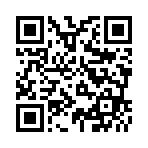 今後の参考とさせていただきますので、アンケートにご回答ください。右の二次元コードからご入力いただくか、下記窓口までご提出ください。社会福祉法人大阪府社会福祉協議会・大阪福祉人材支援センター〒542-0065　大阪市中央区中寺1-1-54　大阪社会福祉指導センター内TEL 06-6762-9006　　FAX 06-6761-5413　何がきっかけで申し込みましたか。　例）チラシ、出前講座、学内の募集など　（　　　　　　　　　　　　　　　　　　　　　　　　　　　　　　　　　　　　　　　　　　　　　　　　　　　　　　　　　　　　　　）受け入れ先の対応はいかがでしたか。□丁寧な対応であった　　　□普通　　　□あまり対応してもらえなかった体験プログラムは参考になりましたか。□大変参考になった　　　 □普通　　 □あまり参考にならなかった体験をして福祉・介護のイメージは変わりましたか。□良くなった　　　　□変わらない（良いイメージ）　　□変わらない（悪いイメージ）　　　□悪くなった体験をして将来福祉・介護のお仕事をしたいと思いましたか。□就職予定　　　 □就職予定（体験をきっかけに）　　□福祉系大学に進学したい　　　□福祉系専門学校に進学したい　　　□今は思わないが、将来の選択肢の1つになった　　　□思わない今後、大阪福祉人材支援センターのサポートを希望しますか。□福祉・介護のお仕事情報について資料請求したい　　□セミナーなどのイベント案内メールの受信を希望する□福祉・介護のお仕事への就職について相談したい　　 □希望しない【体験の感想をお書きください。】インターンシップレポート綴インターンシップ記録簿日数体験先体験日時受入事業所の担当者メモ☎　　　　年　　月　　日　　時　　分～　　時　　分☎　　　　年　　月　　日　　時　　分～　　時　　分☎　　　　年　　月　　日　　時　　分～　　時　　分☎　　　　年　　月　　日　　時　　分～　　時　　分☎　　　　年　　月　　日　　時　　分～　　時　　分☎　　　　年　　月　　日　　時　　分～　　時　　分☎　　　　年　　月　　日　　時　　分～　　時　　分☎　　　　年　　月　　日　　時　　分～　　時　　分☎　　　　年　　月　　日　　時　　分～　　時　　分☎　　　　年　　月　　日　　時　　分～　　時　　分様式第1号様式第1号様式第1号様式第1号様式第1号様式第1号様式第1号様式第1号様式第1号様式第1号様式第1号インターンシップレポートインターンシップレポートインターンシップレポートインターンシップレポートインターンシップレポートインターンシップレポートインターンシップレポート体験者氏名体験者氏名体験者氏名福　祉　花　子体　験　日　時体　験　日　時体　験　日　時体　験　日　時体　験　日　時　令和 6 年　5 月　10 日（　9 時　00分 ～　16 時　00 分）　令和 6 年　5 月　10 日（　9 時　00分 ～　16 時　00 分）　令和 6 年　5 月　10 日（　9 時　00分 ～　16 時　00 分）　令和 6 年　5 月　10 日（　9 時　00分 ～　16 時　00 分）　令和 6 年　5 月　10 日（　9 時　00分 ～　16 時　00 分）　令和 6 年　5 月　10 日（　9 時　00分 ～　16 時　00 分）受入法人名受入法人名受入法人名受入法人名受入法人名　社会福祉法人　じんざい福祉会　社会福祉法人　じんざい福祉会　社会福祉法人　じんざい福祉会　社会福祉法人　じんざい福祉会　社会福祉法人　じんざい福祉会　社会福祉法人　じんざい福祉会受入施設名・事業種別受入施設名・事業種別受入施設名・事業種別受入施設名・事業種別受入施設名・事業種別特別養護老人ホームじんざい苑　事業種別（特別養護老人ホーム）　　　　　　特別養護老人ホームじんざい苑　事業種別（特別養護老人ホーム）　　　　　　特別養護老人ホームじんざい苑　事業種別（特別養護老人ホーム）　　　　　　特別養護老人ホームじんざい苑　事業種別（特別養護老人ホーム）　　　　　　特別養護老人ホームじんざい苑　事業種別（特別養護老人ホーム）　　　　　　特別養護老人ホームじんざい苑　事業種別（特別養護老人ホーム）　　　　　　体験内容時　刻時　刻プログラムプログラムプログラムプログラムプログラムプログラム具体的な体験内容具体的な体験内容体験内容9：009：00オリエンテーションオリエンテーションオリエンテーションオリエンテーションオリエンテーションオリエンテーション施設紹介・体験中の注意施設紹介・体験中の注意体験内容10：0010：00施設見学施設見学施設見学施設見学施設見学施設見学ICT・センサーマットの活用ICT・センサーマットの活用体験内容10：3010：30ベッドメイキングベッドメイキングベッドメイキングベッドメイキングベッドメイキングベッドメイキングフロアで利用者様とお話をするフロアで利用者様とお話をする体験内容11：3011：30昼食準備・昼食昼食準備・昼食昼食準備・昼食昼食準備・昼食昼食準備・昼食昼食準備・昼食嚥下・とろみ・口腔ケア嚥下・とろみ・口腔ケア体験内容12：0012：00休憩休憩休憩休憩休憩休憩利用者様入浴後のドライヤーなど利用者様入浴後のドライヤーなど体験内容13：0013：00コミュニケーションコミュニケーションコミュニケーションコミュニケーションコミュニケーションコミュニケーション認知症を理解した上で利用者さんとお話認知症を理解した上で利用者さんとお話体験内容 14：00 14：00入浴介助の見学入浴介助の見学入浴介助の見学入浴介助の見学入浴介助の見学入浴介助の見学リフト・入浴用車いすの活用リフト・入浴用車いすの活用体験内容 15：00 15：00振り返り振り返り振り返り振り返り振り返り振り返り職員との質疑応答・レポート記入職員との質疑応答・レポート記入体験内容16：0016：00終了終了終了終了終了終了感　　想　※本日の体験で学んだこと、気づいたこと、疑問点等をお書きください。　※本日の体験で学んだこと、気づいたこと、疑問点等をお書きください。　※本日の体験で学んだこと、気づいたこと、疑問点等をお書きください。　※本日の体験で学んだこと、気づいたこと、疑問点等をお書きください。　※本日の体験で学んだこと、気づいたこと、疑問点等をお書きください。　※本日の体験で学んだこと、気づいたこと、疑問点等をお書きください。　※本日の体験で学んだこと、気づいたこと、疑問点等をお書きください。　※本日の体験で学んだこと、気づいたこと、疑問点等をお書きください。　※本日の体験で学んだこと、気づいたこと、疑問点等をお書きください。　※本日の体験で学んだこと、気づいたこと、疑問点等をお書きください。事業所記入欄事業所記入欄事業所記入欄事業所記入欄事業所記入欄事業所記入欄事業所記入欄事業所記入欄事業所記入欄事業所記入欄事業所記入欄コメント事業者番号事業者番号事業者番号事業者番号事業者番号事業者番号事業者番号受入施設・事業所長サイン　　　　　　　　　　　　　　　受入担当者サイン 　  　　　　   　　　　　　　　   　　　　　　     　　　　　受入施設・事業所長サイン　　　　　　　　　　　　　　　受入担当者サイン 　  　　　　   　　　　　　　　   　　　　　　     　　　　　受入施設・事業所長サイン　　　　　　　　　　　　　　　受入担当者サイン 　  　　　　   　　　　　　　　   　　　　　　     　　　　　0受入施設・事業所長サイン　　　　　　　　　　　　　　　受入担当者サイン 　  　　　　   　　　　　　　　   　　　　　　     　　　　　受入施設・事業所長サイン　　　　　　　　　　　　　　　受入担当者サイン 　  　　　　   　　　　　　　　   　　　　　　     　　　　　受入施設・事業所長サイン　　　　　　　　　　　　　　　受入担当者サイン 　  　　　　   　　　　　　　　   　　　　　　     　　　　　インターンシップレポートの記入例様式第1号様式第1号様式第1号様式第1号様式第1号様式第1号様式第1号様式第1号様式第1号様式第1号インターンシップレポートインターンシップレポートインターンシップレポートインターンシップレポートインターンシップレポートインターンシップレポートインターンシップレポート体験者氏名体験者氏名体　験　日　時体　験　日　時体　験　日　時体　験　日　時体　験　日　時　　　　　年　　 月　　 日（　　  時　 　 分 ～　  　時　    分）　　　　　年　　 月　　 日（　　  時　 　 分 ～　  　時　    分）　　　　　年　　 月　　 日（　　  時　 　 分 ～　  　時　    分）　　　　　年　　 月　　 日（　　  時　 　 分 ～　  　時　    分）　　　　　年　　 月　　 日（　　  時　 　 分 ～　  　時　    分）受入法人名受入法人名受入法人名受入法人名受入法人名受入施設名・事業種別受入施設名・事業種別受入施設名・事業種別受入施設名・事業種別受入施設名・事業種別事業種別（　　　　　　　　　　）事業種別（　　　　　　　　　　）事業種別（　　　　　　　　　　）事業種別（　　　　　　　　　　）事業種別（　　　　　　　　　　）体験内容時　刻時　刻プログラムプログラムプログラムプログラムプログラムプログラム具体的な体験内容体験内容体験内容体験内容体験内容体験内容体験内容体験内容体験内容感　　想＊本日の体験で学んだこと、気づいたこと、疑問点等をお書きください。＊本日の体験で学んだこと、気づいたこと、疑問点等をお書きください。＊本日の体験で学んだこと、気づいたこと、疑問点等をお書きください。＊本日の体験で学んだこと、気づいたこと、疑問点等をお書きください。＊本日の体験で学んだこと、気づいたこと、疑問点等をお書きください。＊本日の体験で学んだこと、気づいたこと、疑問点等をお書きください。＊本日の体験で学んだこと、気づいたこと、疑問点等をお書きください。＊本日の体験で学んだこと、気づいたこと、疑問点等をお書きください。＊本日の体験で学んだこと、気づいたこと、疑問点等をお書きください。事業所記入欄事業所記入欄事業所記入欄事業所記入欄事業所記入欄事業所記入欄事業所記入欄事業所記入欄事業所記入欄事業所記入欄コメント事業者番号事業者番号事業者番号事業者番号事業者番号事業者番号事業者番号受入施設・事業所長サイン　　　　　　　　　　　　　　　受入担当者サイン 　  　　　　   　　　　　　　　　受入施設・事業所長サイン　　　　　　　　　　　　　　　受入担当者サイン 　  　　　　   　　　　　　　　　0受入施設・事業所長サイン　　　　　　　　　　　　　　　受入担当者サイン 　  　　　　   　　　　　　　　　受入施設・事業所長サイン　　　　　　　　　　　　　　　受入担当者サイン 　  　　　　   　　　　　　　　　